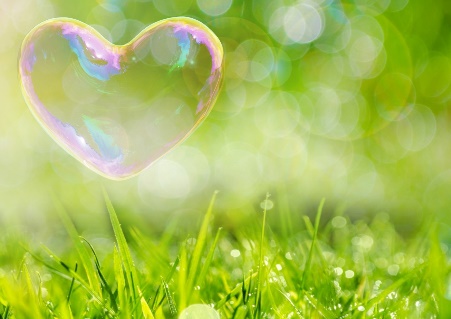 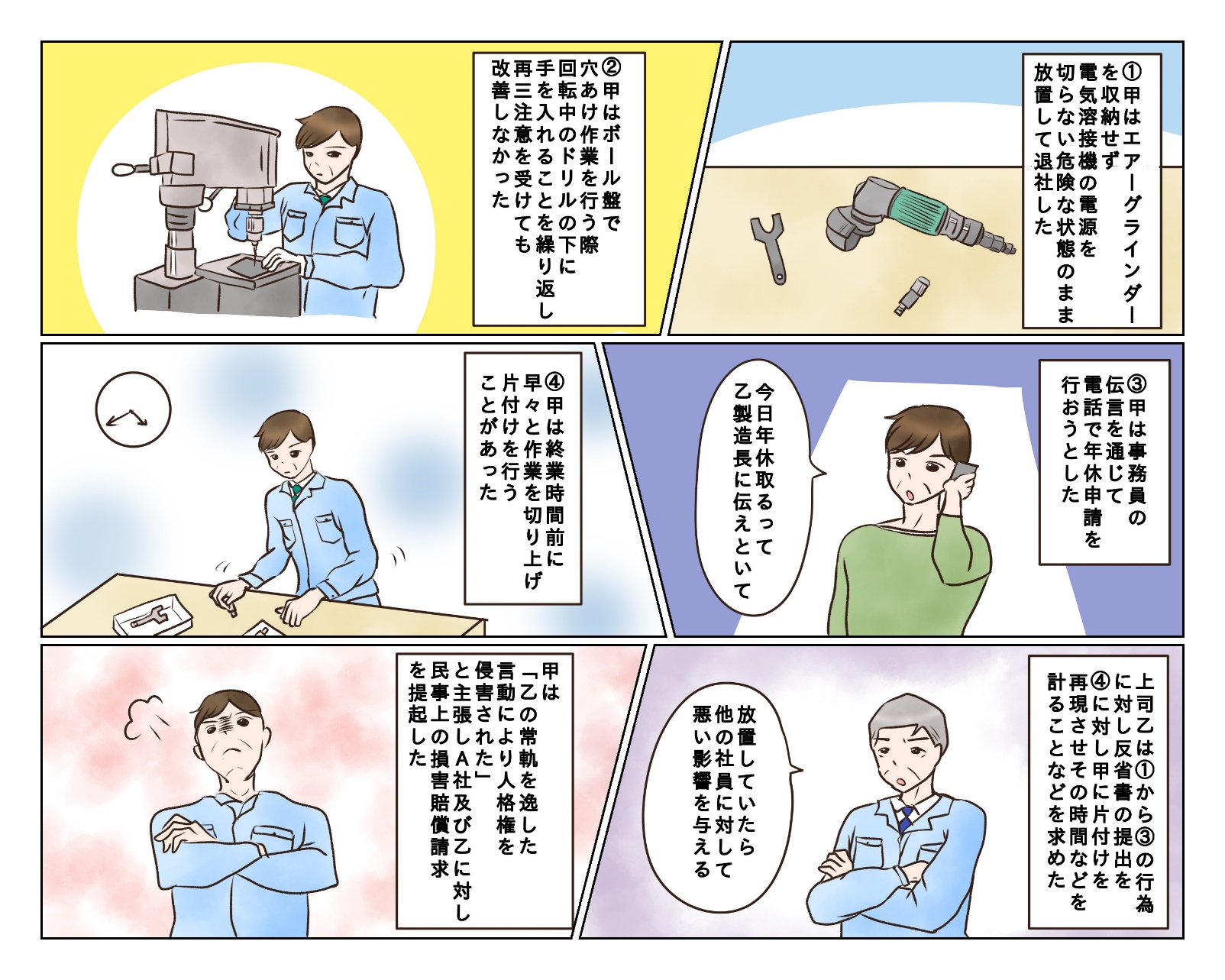 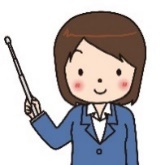 まもなく冬至ですね。この時期が、一年で最も昼間の時間が短い期間になります。以前にも書きましたが、冬季うつという言葉があり、冬場の日照時間の減少が大きく関連していると考えられています。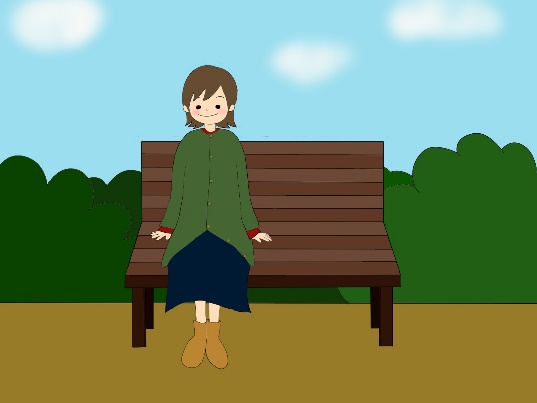 そこで、冬こそ生活の中に日光浴をとり入れるように工夫してみましょう。例えば・出勤時など、一駅分歩く・休日の明るい時間にウォーキングをする・子供と一緒に外で遊ぶなどがお勧めです。特に、平日、屋内で仕事をしている人はただでさえ日照不足になりがちで、冬にはさらに日照不足が加速してしまいます。休憩時間には屋外や窓辺で日光をしっかり浴びて体内時計の乱れを予防しましょう。その際にストレッチを行うと全身の血の巡りがよくなり、さらに自律神経を整える効果が期待できます。ぜひ、試してみてください。